Comune di Monteleone Rocca Doria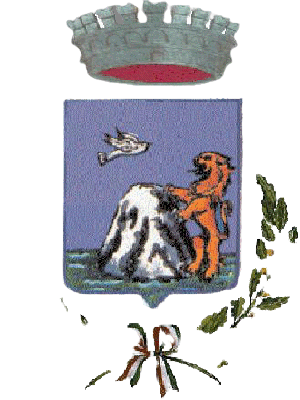 Provincia di SassariSettore/Servizio/Ufficio ..................................Allo Sportello Unico Attività Produttive di 	Protocollo n. ....................... Data di protocollazione ........./......../............Il sottoscritto ................................................................. nato a ............................................ il ......./....../............Nazionalità ................................ residente in ....................................... Via ........................................ n. ..........Codice Fiscale............................................................ Telefono .........................................................................E-mail ............................................................... casella PEC .............................................................................nella sua qualità di:	gestore/titolare dell’impresa individuale denominata .............................................................................	gestore/legale rappresentante della società denominata ......................................................................con sede legale nel Comune di ................................................. Provincia ........, Nazione ................................iscritta alla C.C.I.A.A. di ......................................................................................................................................titolare di licenza ex art.69 Tulps (R.D. n. 773/1931) n. .............................. rilasciata in data ......./....../............ dal Comune di ..........................;Ai sensi e per gli effetti della Legge 337/68 e dell’art.4, c.9 del D.M. 18/05/2007 e s.m.i.COMUNICAA tal fineDICHIARAdi prestare il consenso al trattamento dei dati personali per l'espletamento della presente procedura;di essere consapevole che, ai sensi degli articoli 75 e 76 del D.P.R. 445/2000, nel caso in cui la comunicazione contenga false o mendaci dichiarazioni, fatte salve le sanzioni previste dal vigente Codice Penale, essa verrà annullata d'ufficio e in toto ai sensi delle vigenti disposizioni di legge;Data ......./....../............Documento firmato digitalmente ai sensi delle vigenti disposizioni di legge.Documentazione allegata alla comunicazione (a pena di irricevibilità):quietanza di versamento diritti di segreteria (qualora previsti);copia documento di identità;copia permesso di soggiorno o carta di soggiorno del firmatario [per cittadini extracomunitari, anche per chi è stato riconosciuto rifugiato politico; se il permesso scade entro 30 gg., copia ricevuta richiesta di rinnovo);procura speciale (solo per le pratiche presentate on-line da un soggetto intermediario);targa contenente il codice identificativo, ovvero certificazione di avvenuta distruzione.SPETTACOLI VIAGGIANTI
Comunicazione di dismissione attrazione di spettacolo viaggiante
(Legge 337/68 e art.4, c.9, D.M. 18/05/2007 e s.m.i. “Norme di sicurezza per le attività di spettacolo viaggiante)la dismissione, con decorrenza dal ....../....../............, della/e seguente/i attrazione/i di spettacolo viaggiante:.......................................................................... Codice identificativo ...................................................................................................................... Codice identificativo ...................................................................................................................... Codice identificativo ...................................................................................................................... Codice identificativo ...................................................................................................................... Codice identificativo ............................................ INFORMATIVA PRIVACYIl trattamento dei dati avviene per finalità connesse all’istruttoria della comunicazione di dismissione di attrazione di spettacolo viaggiante.La S.V. potrà esercitare i diritti previsti dagli artt. da 15 a 22 del Regolamento UE 679/2016. Tutti i diritti sono esercitabili in qualsiasi momento ricorrendo, per il caso specifico a: Comune di .............................................. presso .................................Potrà opporsi per motivi legittimi al trattamento stesso rivolgendosi al Titolare o al Responsabile per la Protezione dei dati. È possibile anche esercitare il diritto di proporre reclamo all’Autorità di controllo o di ricorrere alle Autorità giurisdizionali competenti qualora il trattamento dei dati personali avvenga in violazione di quanto previsto dal GDPR, in conformità agli artt. 77 e 79 del GDPR 